Inscription de l’élève à l’école obligatoire Merci de compléter ce formulaire en lettres minuscules.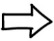 Je/nous certifie/certifions l’exactitude des données ci-dessus.Lieu et date : __________________________________________Signature du/des détenteur(s) de l’autorité parentale :_________________________   	_______________________ENFANTNuméro AVS de l’enfant :ENFANTNom :                               ENFANTPrénom :                          ENFANTSexe : garçon filleENFANTDate de naissance :      ENFANTLangue maternelle : françaisENFANTSi l’enfant n’est pas de langue maternelle française, merci de préciser sa maitrise du françaisSi l’enfant n’est pas de langue maternelle française, merci de préciser sa maitrise du françaisSi l’enfant n’est pas de langue maternelle française, merci de préciser sa maitrise du françaisENFANT l’enfant ne comprend pas le français l’enfant ne comprend pas le françaisENFANT l’enfant comprend un peu le français l’enfant comprend un peu le françaisENFANT l’enfant comprend et parle un peu le français l’enfant comprend et parle un peu le françaisENFANT l’enfant comprend et s’exprime bien en français l’enfant comprend et s’exprime bien en françaisENFANTLieu de naissance :(Pays / Canton / Commune)ENFANTCommune d’origine :(Pays / Canton / Commune)PÈRENom :                               PÈREPrénom :                          PÈREAdresse :PÈRENPA / Localité :      PÈREPays :        PÈRETéléphone privé :PÈRETéléphone mobile :PÈRETéléphone professionnel :PÈREAdresse e-mail :PÈREProfession :PÈREStatut professionnel : salarié indépendant indépendant au foyerPÈRE AI ou AVS Autre :       Autre :       Autre :      PÈRE      (en formation, chômage,…)      (en formation, chômage,…)      (en formation, chômage,…)PÈREHéberge l’enfant : oui nonMÈRENom :                               MÈREPrénom :                          MÈREAdresse (si différente) :MÈRENPA / Localité :      MÈREPays :        MÈRETéléphone privé :MÈRETéléphone mobile :MÈRETéléphone professionnel :MÈREAdresse e-mail :MÈREProfession :MÈREStatut professionnel : salarié indépendant indépendant au foyerMÈRE AI ou AVS Autre :       Autre :       Autre :      MÈRE      (en formation, chômage,…)      (en formation, chômage,…)      (en formation, chômage,…)MÈREHéberge l’enfant : oui nonSituation particulièreSituation particulièreSituation particulièreDans le cas où l’un des parents est décédé, veuillez l’indiquer ci-dessous :Dans le cas où l’un des parents est décédé, veuillez l’indiquer ci-dessous :Dans le cas où l’un des parents est décédé, veuillez l’indiquer ci-dessous : père décédé mère décédéeAUTORITÉ PARENTALETUTELLE / CURATELLEDétenteur de l’autorité parentale :Détenteur de l’autorité parentale :Détenteur de l’autorité parentale :AUTORITÉ PARENTALETUTELLE / CURATELLE père et mère père mèreAUTORITÉ PARENTALETUTELLE / CURATELLE autre (tutelle, curatelle):  autre (tutelle, curatelle):  autre (tutelle, curatelle): AUTORITÉ PARENTALETUTELLE / CURATELLECivilité :AUTORITÉ PARENTALETUTELLE / CURATELLENom :AUTORITÉ PARENTALETUTELLE / CURATELLEPrénom :AUTORITÉ PARENTALETUTELLE / CURATELLEAdresse e-mail :AUTORITÉ PARENTALETUTELLE / CURATELLEAdresse :AUTORITÉ PARENTALETUTELLE / CURATELLENPA / Localité :AUTORITÉ PARENTALETUTELLE / CURATELLEPays :AUTORITÉ PARENTALETUTELLE / CURATELLETéléphone :AUTORITÉ PARENTALETUTELLE / CURATELLEDans le cas où l’autorité parentale est partagée et que les deux parents ont une adresse différente, qui doit recevoir le courrier de l’école ?  père	 mère       père et mère       autre (tutelle, curatelle)Dans le cas où l’autorité parentale est partagée et que les deux parents ont une adresse différente, qui doit recevoir le courrier de l’école ?  père	 mère       père et mère       autre (tutelle, curatelle)Dans le cas où l’autorité parentale est partagée et que les deux parents ont une adresse différente, qui doit recevoir le courrier de l’école ?  père	 mère       père et mère       autre (tutelle, curatelle)AUTRESEtes-vous d’accord que l’école diffuse la confession de votre enfant aux Eglises reconnues (catholique / protestante) conformément à la loi concernant les rapports entre les Eglises et l’Etat (RSJU 471.1) ?Etes-vous d’accord que l’école diffuse la confession de votre enfant aux Eglises reconnues (catholique / protestante) conformément à la loi concernant les rapports entre les Eglises et l’Etat (RSJU 471.1) ?Etes-vous d’accord que l’école diffuse la confession de votre enfant aux Eglises reconnues (catholique / protestante) conformément à la loi concernant les rapports entre les Eglises et l’Etat (RSJU 471.1) ?AUTRES oui nonAUTRESConfession (facultatif) :                               AUTRESAUTRESAutres renseignements concernant l’état physique,
la santé de votre enfant, des allergies connues :AUTRESAUTRESAutres renseignements concernant les solutions de garde en crèche ou UAPE :AUTRESAUTRESAutres renseignements que vous souhaiteriez communiquer à l’école :AUTRESAUTRESNous envisageons une demande de report de scolarité selon le processus officiel du Service de l’enseignement (voir la dernière page de ce document) :Nous envisageons une demande de report de scolarité selon le processus officiel du Service de l’enseignement (voir la dernière page de ce document) :Nous envisageons une demande de report de scolarité selon le processus officiel du Service de l’enseignement (voir la dernière page de ce document) :AUTRES oui nonAUTRESNous souhaitons un entretien avec l’enseignant-e de notre enfant afin de préciser les informations ci-dessus :Nous souhaitons un entretien avec l’enseignant-e de notre enfant afin de préciser les informations ci-dessus :Nous souhaitons un entretien avec l’enseignant-e de notre enfant afin de préciser les informations ci-dessus :AUTRES oui non